PwdinCacen Gaws Lemon gyda Mwtrin Mwyar Duon£5.95Pwdin Bara Brith gyda Hufen neu Hufen Iâ Traddodiadol £5.95Pot Siocled Caramel Hallt a Theisen Frau£5.95Browni Siocled gyda Hufen Iâ Traddodiadol Conti £5.95Hufen Iâ Cymreig Organig Conti        Traddodiadol, Mêl, Blodau’r Ysgaw, Siocled, Caramel a Diliau Mêl, Sorbet Mafon, Sorbet Mango  £2.30 am sgŵp                                                          Cawsiau Cymraeg, Catwad Y Ffarmers, Bisgedi                                                                                                                                        £6.95Gwin Pwdin £4.00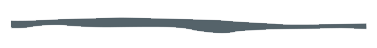 Diodydd PoethEspresso £1.40Espresso Dwbl £1.80Coffi Americano £1.90Cappuccino £2.30Latte £2.30Siocled Poeth  £2.30Te £1.60Te Llysieuol £1.60Coffi Gwirod £4.95/6.95